8	在考虑到第26号决议（WRC-07，修订版）的同时，审议一些主管部门要求删除其国家脚注或将其国名从脚注中删除的请求（如果不再需要），并就这些请求采取适当行动；引言第26号决议（WRC-07，修订版）敦促各主管部门定期复审《无线电规则》（RR）第5条中的脚注，建议酌情删去其国家脚注或从脚注中删去其国名。德国审议了第5条中《频率划分表》的相关脚注，建议在与18-18.4 GHz频段相关的第5.521款中删去其国名。提案第5条频率划分第IV节 – 频率划分表
（见第2.1款）
MOD	D/165/15.521	替代划分：在丹麦、阿拉伯联合酋长国和希腊，18.1-18.4 GHz频段划分给作为主要业务的固定、卫星固定（空对地）和移动业务（见第5.33款）。第5.519款的条款亦适用。（WRC-）理由：	德国不再需要保护固定业务的替代划分。______________世界无线电通信大会（WRC-15）
2015年11月2-27日，日内瓦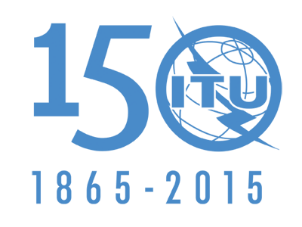 国 际 电 信 联 盟第6委员会文件 165-C2015年11月4日原文：英文德意志（联邦共和国）德意志（联邦共和国）有关大会工作的提案有关大会工作的提案从第5.521款中删去国名从第5.521款中删去国名议项8议项8